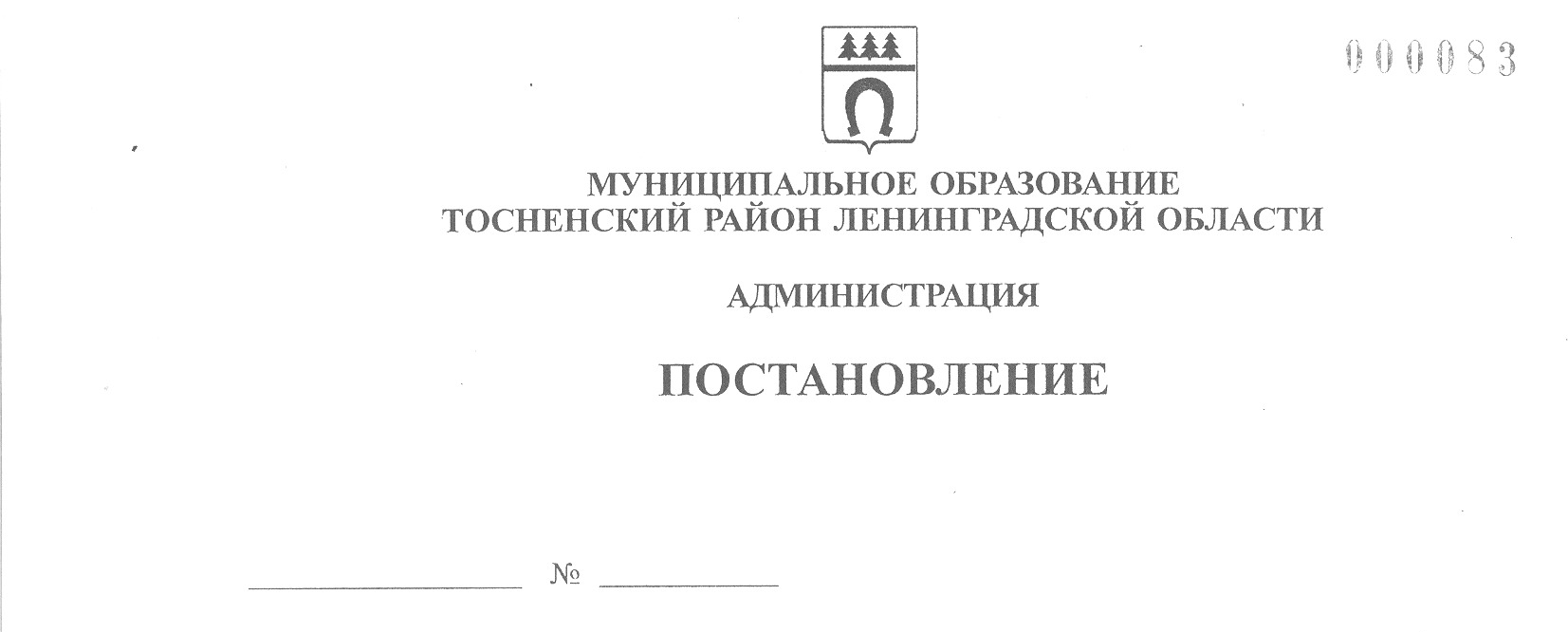 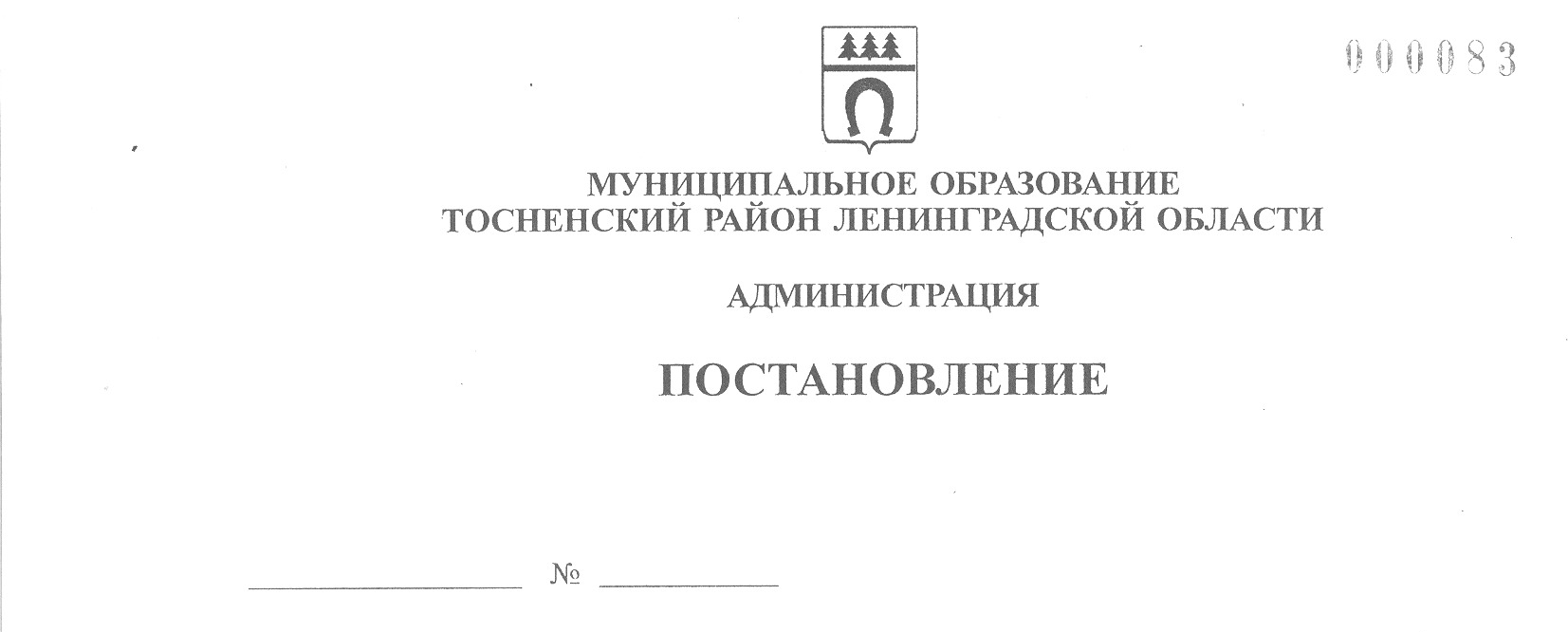 08.02.2021                                 223-паО внесении изменений  в Инструкцию о системах оплаты труда в муниципальных учреждениях Тосненского городского поселения Тосненского муниципального района Ленинградской области по видам экономической деятельности, утвержденную постановлением администрации муниципального образованияТосненский район Ленинградской области от 31.07.2020 № 1353-па (с учетом изменений, внесенных постановлением администрации муниципального образования Тосненский район Ленинградской области от 07.10.2020 № 1795-па) В целях совершенствования системы оплаты труда работников муниципальных учреждений Тосненского городского поселения Тосненского муниципального района Ленинградской области,  исполняя полномочия администрации Тосненского городского поселения Тосненского муниципального района Ленинградской области на основании статьи 13 Устава Тосненского городского поселения Тосненского муниципального района Ленинградской области и статьи 25 Устава муниципального образования Тосненский район Ленинградской области, администрация муниципального образования Тосненский район Ленинградской областиПОСТАНОВЛЯЕТ:1. Внести в Инструкцию о системах оплаты труда в муниципальных учреждениях Тосненского городского поселения Тосненского муниципального района Ленинградской области по видам экономической деятельности, утвержденную постановлением администрации муниципального образования Тосненский район Ленинградской области от 31.07.2020 № 1353-па (с учетом изменений, внесенных постановлением администрации муниципального образования Тосненский район Ленинградской области от 07.10.2020 № 1795-па), следующие изменения:1.1. В пункте 2 раздела 4 приложения 3 к Инструкции:1.1.1. Строку 4 «Объем доходов» изложить в новой редакции:1.1.2. Примечания дополнить пунктом следующего содержания: «2. При наличии в учреждении культуры киновидеосеансов отнести учреждение к группе по оплате труда на уровень выше».22. Постановление вступает в силу со дня его официального опубликования и распространяется на правоотношения, возникшие с 01 января 2021 года.3. Комитету финансов администрации муниципального образования Тосненский район Ленинградской области направить в пресс-службу комитета по организационной работе, местному самоуправлению, межнациональным и межконфессиональным отношениям администрации муниципального образования Тосненский район Ленинградской области настоящее постановление для опубликования и обнародования в порядке, установленном Уставом Тосненского городского поселения Тосненского муниципального района Ленинградской области.4. Пресс-службе комитета по организационной работе, местному самоуправлению, межнациональным и межконфессиональным отношениям администрации муниципального образования Тосненский район Ленинградской области опубликовать и обнародовать настоящее постановление в порядке, установленном Уставом Тосненского городского поселения Тосненского муниципального района Ленинградской области.5. Контроль за исполнением постановления возложить на заместителя главы администрации – председателя комитета финансов администрации муниципального образования Тосненский район Ленинградской области Мурша С.И.Глава администрации   				  	                                            А.Г. КлементьевЯкименко Оксана Владимировна, 8(81361)33248 15 га4Объем доходовОбъем доходовОбъем доходовобъем доходов от оказания платных услугза каждые 40 тыс. рублей2